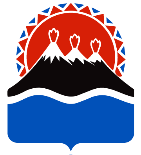 ГРАНТЫ НАЧИНАЮЩИМ СУБЪЕКТАМ МАЛОГО ПРЕДПРИНИМАТЕЛЬСТВА (СМП) НА СОЗДАНИЕ СОБСТВЕННОГО БИЗНЕСА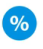 Цель финансирование расходов, связанных с созданием собственного бизнеса, за исключением следующих  расходов: выплата заработной платы, уплата страховых взносов расчеты с бюджетом по налогам, сборам и взносам, погашение кредитов, займов, комиссий, процентов, лизинговых платежей, приобретение легковых автомобилей, приобретение помещений, не предназначенных для ведения предпринимательской деятельности, в том числе жилых, приобретение земельных участков, не предназначенных для ведения предпринимательской деятельности, приобретение товаров, предназначенных для последующей реализации (перепродажи).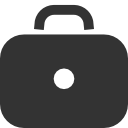 Источники финансирования – средства краевого бюджета.Государственная программа – «Развитие экономики и внешнеэкономической деятельности Камчатского края».Подпрограмма 2 – «Развитие субъектов малого и среднего предпринимательства».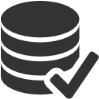 Размер – не более 500 тыс. руб. на одного СМСП.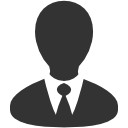 Получатели СМСП в соответствии с ФЗ от 24.07.2007 № 209-ФЗ «О развитии малого и среднего предпринимательства в Российской Федерации»;срок с момента государственной регистрации СМП составляет менее 2 лет.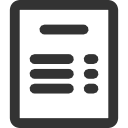 Условия получения:грант предоставляется на расходы, связанные с созданием собственного бизнеса;наличие у индивидуального предпринимателя или учредителя юридического лица высшего экономического или юридического образования либо документа, подтверждающего прохождение обучения основам предпринимательской деятельностиналичие бизнес-плана реализуемого проекта;доля софинансирования бизнес-плана для СМП, относящегося к приоритетной целевой группе, – не менее 15% от размера гранта; для СМП, не относящегося к приоритетной целевой группе, – не менее 20% от размера гранта;создание одного и более рабочих мест в результате реализации бизнес-плана;наличие в сведениях, содержащихся в Едином государственном реестре юридических лиц либо в Едином государственном реестре индивидуальных предпринимателей, вида(ов) деятельности, соответствующего(щих) реализуемому бизнес-плану.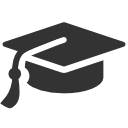 Нормативно-правовое обеспечение: Порядок предоставления грантов начинающим субъектам малого предпринимательства, утвержден постановлением Правительства Камчатского края от 05.07.2017 № 259-П «О предоставлении грантов субъектам малого и среднего предпринимательства в Камчатском крае». 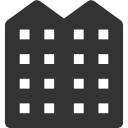 За получением субсидии необходимо обращаться:КГАУ «Камчатский центр поддержки предпринимательства»Адрес: 683031, г. Петропавловск-Камчатский, пр. Карла Маркса, д.23, каб. 308Контактный телефон: 8 (4152) 27-00-07, 27-05-45. Факс: 8 (4152) 27-05-45E-mail: kamcpp@mail.ru.Сайт: центрподдержки.рф.